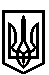 ТРОСТЯНЕЦЬКА СІЛЬСЬКА РАДАСТРИЙСЬКОГО РАЙОНУ ЛЬВІВСЬКОЇ ОБЛАСТІХVIII сесія VІІІ скликанняР І Ш Е Н Н Я22 вересня  2021 року                                с. Тростянець			                      ПРОЄКТПро надання дозволу Чоторийському І.В. на розроблення проєкту землеустрою щодо відведення земельних ділянок у власність для ведення особистого селянського господарства в с. СтільськоРозглянувши заяву Чоторийського І.В. про надання дозволу на розроблення проєкту землеустрою щодо відведення земельних ділянок у власність для ведення особистого селянського господарства в с. Стільсько, враховуючи висновок постійної комісії сільської ради з питань земельних відносин, будівництва, архітектури, просторового планування, природних ресурсів та екології, відповідно до статей 12, 81, 118, 121, 122  Земельного Кодексу України,  пункту 34 частини першої статті 26 Закону України «Про місцеве самоврядування в Україні»,  сільська радав и р і ш и л а:    1. Надати дозвіл Чоторийському Ігорю Васильовичу на розроблення проєкту землеустрою щодо відведення земельних ділянок у власність: для ведення особистого селянського господарства орієнтовною площею 0,10 га в                с. Стільсько, урочище «Біля цвинтаря»;  для ведення особистого селянського господарства орієнтовною площею 0,07 га в                с. Стільсько, урочище «за вул.Молодіжна»;                2. Контроль за виконанням рішення покласти на постійну комісію сільської ради з питань земельних відносин, будівництва, архітектури, просторового планування, природних ресурсів та екології  (голова комісії І. Соснило).Сільський голова                                                                                         Михайло ЦИХУЛЯК